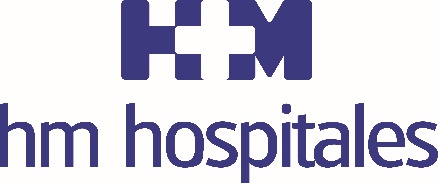 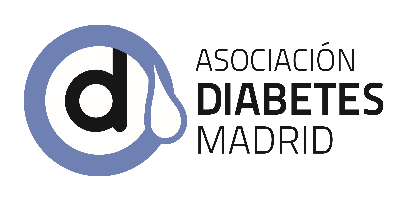 Acuerdo marco de colaboraciónHM HOSPITALES Y LA ASOCIACIÓN DIABETES MADRID SE ALÍAN PARA CREAR LA ‘ESCUELA DE PACIENTES’● Este nuevo ámbito de formación nace con la intención fomentar el conocimiento de pacientes y familiares sobre esta patología● El acuerdo también incluye una apuesta por complementar el conocimiento de los profesionales sanitarios de HM Hospitales con cursos específicos sobre aspectos de la diabetes  ● El convenio de colaboración incluye la creación de un programa de apoyo emocional a las familias de pacientes recién diagnosticados, campañas de prevención, detección precoz y control de la diabetes tipo 2Madrid, 17 de septiembre de 2021. HM Hospitales y la Asociación Diabetes Madrid (ADM) han acordado desarrollar un convenio de colaboración por el que ambas instituciones se comprometen a mejorar la calidad de vida de las personas con diabetes, sus familiares y los pacientes de HM Hospitales. El acto de firma se ha desarrollado en el Hospital Universitario HM Sanchinarro y ha contado con la presencia del presidente de HM Hospitales, Dr. Juan Abarca Cidón, y la presidenta de la ADM, Dña. Pilar Martínez Gimeno.En líneas generales, este acuerdo tiene como principal objetivo la creación de la ‘Escuela de Pacientes’ de HM Hospitales, que nace con la intención de fomentar la participación de las personas con diabetes mediante la creación de aulas de formación e información a pacientes y sus familiares.   En ese sentido, el Dr. Juan Abarca Cidón expresó “la necesidad de avanzar y profundizar en el conocimiento de la enfermedad para mejorar en la detección precoz y en el impacto que la diabetes tiene en el propio paciente y en sus familiares. El gran reto es la prevención mediante hábitos de vida saludables en la diabetes tipo 2. Una vez diagnosticada la enfermedad, se debe tomar conciencia y controlarla de manera adecuada. Una enfermedad crónica de este tipo precisa conocer la responsabilidad que conlleva mediante la formación diabetológica, la educación terapéutica y el apoyo emocional. Con este acuerdo pretendemos avanzar en estos objetivos”. Por otro lado, Dña. Pilar Martínez Gimeno aseguró que, “la puesta en marcha de la Escuela de Pacientes en HM Hospitales es uno de los mayores impulsos a la humanización, que complementa de forma clara el apoyo emocional a las familias, contribuyendo a mejorar la formación de pacientes, cuidadores y profesionales”.De entrada, este acuerdo impactará directamente sobre cuatro centros hospitalarios del Grupo HM en la Comunidad de Madrid donde se desarrollarán las diferentes iniciativas que se derivan del convenio. En concreto, los hospitales universitarios HM Sanchinarro (Madrid), HM Puerta del Sur (Móstoles), HM Montepríncipe (Boadilla del Monte) y HM Torrelodones acogerán las distintas actividades de apoyo y formación.Aprender la mejor firma de cuidar y de cuidarseBuena parte del esfuerzo de formación y apoyo a pacientes y familiares que inspira a la ‘Escuela de Pacientes’ recaerá sobre el personal de Enfermería de HM Hospitales especializado en la patología. En ese sentido, la directora territorial de Enfermería de HM Hospitales en Madrid, Marilia Segarra, asegura que, “la escuela de pacientes es un foro de encuentro con personas con diabetes y sus familiares y profesionales sanitarios, donde se fomentará la participación, la formación e información a la persona con diabetes y sus familiares y las experiencias de personas expertas con diabetes, para aprender las mejores formas de cuidar y cuidarse”.Para lograrlo el esfuerzo de liderar e impartir los contenidos de este acuerdo se compartirán entre HM Hospitales y el personal de la ADM. Desde el Grupo hospitalario se desarrollará un programa de ‘formación de formadores’ para logar la mejor calidad en los cuidados de las personas con diabetes y sus familiares. Mientras que desde la asociación se apostará por identificar las necesidades de los pacientes mediante la experiencia de personas implicadas en dicha organización.La ‘Escuela de Pacientes’ tendrá como herramienta principal la realización de talleres de formación que, “irá encaminada a encaminada a conseguir un buen conocimiento de la Diabetes, cómo vivir con ella, alimentación, ejercicio, medicación, herramientas. Los contenidos de los talleres irán en función del perfil de las personas, su conocimiento de la enfermedad y sus necesidades”, señala Marilia Segarra.  Otros programasEl convenio de colaboración incluye la creación de un ‘Programa de Apoyo Emocional’ a las familias de pacientes recién diagnosticados, campañas de prevención, detección precoz y control de la diabetes tipo 2. En concreto, “el Programa de Apoyo Emocional consistirá en dar toda la relevancia a los factores psicológicos y emocionales en el tratamiento de la diabetes, coordinando acciones de apoyo y tratamiento adaptadas a cada individuo y su entorno familiar”, desataca Marilia Segarra.El Programa de Apoyo Emocional de la Asociación Diabetes Madrid trabaja con profesionales y voluntarios desde el diagnóstico de la diabetes y acompaña al paciente y a sus familiares en todas las etapas de la vida. Con este programa se busca la mejora de la calidad de vida de los pacientes con diabetes y sus familiares, a través de un contacto de apoyo permanente.Otro de los programas que se incluyen en este acuerdo y que se va implementar hace referencia a la definición de la campaña de prevención, detección precoz y control de la diabetes tipo 2, donde la ADM tiene gran experiencia. “El objetivo es detectar el riesgo de desarrollar diabetes tipo 2 y reforzar los mensajes sobre la importancia de una alimentación saludable y la actividad física diaria como forma principal de prevenir y controlar este tipo de diabetes”, concluye Marilia Segarra. HM HospitalesHM Hospitales es el grupo hospitalario privado de referencia a nivel nacional que basa su oferta en la excelencia asistencial sumada a la investigación, la docencia, la constante innovación tecnológica y la publicación de resultados.Dirigido por médicos y con capital 100% español, cuenta en la actualidad con más de 5.000 trabajadores laborales que concentran sus esfuerzos en ofrecer una medicina de calidad e innovadora centrada en el cuidado de la salud y el bienestar de sus pacientes y familiares.HM Hospitales está formado por 42 centros asistenciales: 16 hospitales, 4 centros integrales de alta especialización en Oncología, Cardiología, Neurociencias y Fertilidad, además de 22 policlínicos. Todos ellos trabajan de manera coordinada para ofrecer una gestión integral de las necesidades y requerimientos de sus pacientes.Más información para medios:DPTO. DE COMUNICACIÓN DE HM HOSPITALESMarcos García Rodríguez Tel.: 914 444 244 Ext 167 / Móvil 667 184 600 E-mail: mgarciarodriguez@hmhospitales.comMás información: www.hmhospitales.com ACERCA DE DIABETES MADRID: Asociación Diabetes Madrid. www.diabetesmadrid.org reúne a más de 2.800 niños, jóvenes y adultos con diabetes y sus familiares, unidos para dar apoyo emocional desde el momento del diagnóstico, informar sobre la enfermedad y sus complicaciones, educar a través de sus actividades y defender las distintas causas actuales que perjudican de este colectivo.Para datos de contactoComunicación DIABETES MADRIDJorge Hinojosa: 669 47 33 24gerencia@diabetesmadrid.orgdivulgación@diabetesmadrid.orgdiabetesmadrid.org